统 计 参 阅第三期屯昌县统计局编                      2019年4月29日2019年一季度屯昌经济运行情况分析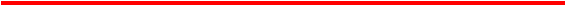 2019年，屯昌经济发展面临的形势仍然严峻，经济下行压力仍然很大。全县上下全面贯彻党的十九大和十九届三中、四中全会、中央经济工作会议精神，深入贯彻习近平总书记“4.13”讲话和中央12号文件精神，按照“五位一体”总体布局和“四个全面”战略布局要求，牢固树立和贯彻落实新发展理念，明确目标，树立信心，牢牢把握稳中求进的工作总基调，始终坚持发展是第一要务，进一步优化工作思路，强化责任担当，狠抓工作落实，以滴水穿石、久久为功的信心和韧劲，在政策落实年扎实抓好各项政策的落实，奋力建设产业发展、生活富足的美好新屯昌，全力打造全省中部经济的新增长极。  一、一季度经济运行基本情况（一）经济发展趋缓，但结构持续优化。一季度，全县实现地区生产总值159292万元，同比增长5.2%，增速同比回落2.1个百分点，全省排第6名。其中第一产业增加值49013万元，同比增长3.1%；第二产业增加值14423万元，同比增长2.1%；第三产业增加值95856，同比增长7.0%。三次产业结构由34.7:9.4:55.8调整为30.8:9.1:60.2，经济结构得到了进一步优化。全县公共财政预算收入7324万元，比上年同期增长12.9%。全社会固定资产投资46080万元，比上年同期下降25.8%。社会消费品零售总额70833万元，增长5.5%。城乡居民人均可支配收入5610元，同比增长8.7%；城镇居民人均可支配收入8063元，同比增长8.3%；农村居民人均可支配收入3716元，同比增长8.2%。（二）农业生产平稳增长年初以来，全县积极推进产城融合区、循环农业等项目建设。着力发展特色农业，调优农业种养结构，扎实推进促农增收工程，采取多种措施，克服农业发展中的各种困难，保持农业经济持续平稳发展。初步核算，一季度全县农林牧渔业及其服务业产值84948万元，按可比价计算，比上年同期增长3.4%，增幅较上年同期下降0.7个百分点。其中，种植业产值49113万元，同比增长4.8%，增幅较上年同期下降0.6个百分点；林业产值1756万元，同比增长19.7%，增幅较上年同期上升66个百分点；牧业产值25554万元，同比下降0.5%，增幅较上年同期下降7.2个百分点；渔业产值3429万元，同比下降0.9%，增幅较上年同期下降11.2个百分点。全县农林牧渔业增加值51832万元，同比增长3.5%，增幅比上年同期下降0.4个百分点。1.种植业生产保持稳增长。一季度，蔬菜播种面积64093亩，同比减少6.7%，蔬菜产量76354吨，同比减少6.0%。今年瓜菜价格趋好，据了解，苦瓜开始上市是2.2元/斤，然后持续上升，最高达4.5元/斤，均价保持在3元左右；且今年气候适宜，利于苦瓜生长，亩产较高，有8000-10000斤，有效促进了农民增收。水果种植面积43389亩，比上年同期减少16.7%，水果收获面积10450亩，同比增长68.8%，水果总产量14337吨，同比增长68.9%。一季度，全县实现种植业增加值30916万元，同比增长4.8%，增幅较上年同期回落0.6个百分点。2.林业生产增长迅猛。一季度，全县育苗育种50亩，更新造林面积1000亩，同比增长42.9%，原木采运25019立方米，比上年同期下降23.9%。一季度，全县实现林业增加值1145万元，同比增长19.7%，增幅较上年同期上升66个百分点。3. 牧业生产回落明显。一季度，全县生猪出栏量72153头，同比减少5.3%，同时受市场供过于求影响，生猪价格较年前下降了0.5元-0.8元/斤，近段时间大都是5.9元-6.2元/斤；牛肉价格从春节至今一直很好，市场出售价为50元/斤，上涨10%，收购42元/斤，一季度牛出栏量2490头，同比增长1.1%；羊肉价格持平，38元/斤收购，羊出栏量8428只，同比增长4.2%；禽类出栏127.88万只，同比减少8.7%；肉类总产量9006.7吨，同比减少5.7%。一季度，全县实现牧业增加值14298万元，同比下降0.5%，增幅较上年同期下降7.2个百分点。4.渔业生产下降一季度，全县渔业水产品产量3330吨，比上年同期减少10.3%，实现增加值2654万元，同比减少0.9%。（三）工业生产企稳回升一季度，全县工业完成总产值23411万元， 同比增长2.1%，增速同比回升1.5个百分点。其中规模以上完成工业总产值9919万元，同比下降3.2%；规模以下完成工业总产值13492万元，同比增长6.5%。一季度，全县工业完成工业增加值6730万元， 同比增长0.1%，增速同比回升6.7个百分点。其中规模以上完成工业增加值1904万元，同比下降1.1%，增速同比回升19.8个百分点；规模以下完成工业增加值4826万元，同比增长0.6%，增速同比回落2.6个百分点。（四）固定资产投资延续下降趋势，房地产开发降温1-3月，全县固定资产投资减少16022万元，同比下降25.8%,增速全省排第7名。其中，房地产投资减少1156万元，同比下降6.9%；非房地产开发项目投资减少14866万元，同比下降32.7%。房地产销售面积3.39万平方米,同比下降40.4%,房地产销售额21545万元,同比下降25.1%。1-3月全县投资项目在库情况：1-3月，全县有121个投资项目在库，其中：1、政府投资项目有73个（含1个房地产项目、3个跨市县项目），其中续建项目有65个,新开工项目8个。2、社会投资项目48个，其中非房地产项目14个，其中续建项目有13个,新开工项目1个；房地产项目34个，都是续建项目，今年以来完成投资较大的项目分别是：海南中部综合农产品交易市场、南岛康城、誉铖康郡尚品、汇丰桃园项目。1-3月新项目入库情况：今年1-3月有9个新项目入库，比去年同期的11个减少2个，9个新入库项目计划总投资85386万元。其中：2月入库项目5个，分别是海南省农村公路六大工程屯昌项目县道升级改造、屯昌县乌坡镇玖耐村土地整理项目（一期）、屯昌县垃圾焚烧发电厂项目、2018年屯昌县南片区电缆管沟建设工程、2018年屯昌县中片区电缆管沟建设工程；3月入库4个，分别是海南农村公路六大工程屯昌项目东南片区农村公路桥梁建设及危桥改造工程、海南农村公路六大工程屯昌项目西片区农村公路桥梁建设及危桥改造工程、园区大道、屯昌县恒兴桥改造工程。目前中医院建设项目材料已收集完毕，4月可入库。（五）消费品市场稳中趋缓2019年一季度，全县社会消费品零售总额达70833万元，同比增长5.5%，增速比上年同期回落4.5个百分点,增速全省排第13名。分区域看，城镇实现57593万元，增长5.5%；乡村实现13240万元，增长5.3%。分行业看，批发业实现6122万元，增长6.9%;零售业实现46059万元，增长5.6%；住宿业实现3002万元，增长0.2%；餐饮业实现15650万元，增长5.6%。分业态看，商品零售实现52181万元，增长5.7%；餐饮收入实现18652万元，增长4.7%。（六）财政收入较快增长，支出小幅下降1-3月，全县公共财政预算收入7324万元，增长12.9%,增速全省排第3名。其中：税收收入3708万元，下降21.5%,占公共财政预算收入的50.6%;非税收入3616万元，增长104.5%,占公共财政预算收入的49.4%。政府性基金收入354万元，增长224.8%。公共财政预算支出61194万元，同比下降0.1%。政府性基金支出2885万元，同比下降47.5%。（七）金融运行平稳3月末，全县金融机构本外币各项存款余额98.29亿元，比去年同期增长10.5%，其中住户存款余额64.90亿元，同比增长9.4%；非金融企业存款余额11.59亿元，同比增长20.1%；广义政府存款余额21.77亿元，同比增长9.2%。全县金融机构本外币各项贷款余额41.61亿元，比去年同期增长10.1%，其中住户贷款26.25亿元，同比增长32.6%；非金融企业及机关团体贷款15.36亿元，同比下降14.6%。二、经济运行中的薄弱环节(一)产业结构单一，转型升级困难。全县特色现代农业建设虽有了明显成效，但整体上农业产业集中度和市场化水平低，产品竞争力不强仍是现状。工业经济结构单一，典型的资源驱动型产业，行业主要集中于农产品粗加工、资源开采及利用。企业精深加工水平低，高科技高新技术企业缺乏，新型工业化水平不高，产业发展资源消耗大，产业链条不长，产品附加值低、科技含量不高等问题突出。第三产业中现代服务业发展不足，现代物流、信息咨询服务等新型服务业所占份额较小，旅游文化产业起步晚，高层次文化产业发展匮乏，经济实现转型仍有较长的路要走。（二）二产持续增长后劲不足。1.工业经济发展困难。一是退规企业增多。受政策性因素、企业经营方面的影响，有两家企业（即圣大木业、湖光岩木业）已经相继停产并退规。二是规上工业企业培育困难，工业增长缺乏新动力。由于全县的工业发展水平不高，工业企业规模小、产区散，规上企业难培育，近两年升规工业企业均没有。2.建筑业企业数量少且资质低。一是资质等级偏低。目前全县注册的建筑企业仅有3家，且仅有龙顺1家具有二级资质，其余2家企业均为三级资质，资质较低，市场竞争力弱，能承接的建筑工程不多，企业产业结构比较单一，企业大多以土木建筑施工为主，企业规模小，所从事的业务多属劳动密集型，科技含量低、效益不高。二是建筑业保持稳定增长的压力较大。由于注册地在全县的建筑施工企业实力弱、资质低、缺乏市场竞争力，在本县境内资质要求高的建筑工程大多被外地建筑企业中标。(三）三产拉动力减弱，持续向好潜力不足。由于历史积累，全县第三产业增加值过分依赖以批发和零售业销售额、财政八项支出为依据进行核算的批发和零售业、非营利性服务业增加值。一季度，批发和零售业、非营利性服务业（财政八项支出）增加值占第三产业增加值的比重分别达14.4%和16.1%，是第三产业当中占比最大的两个行业。而屯昌县经济欠发达，属于人口净流出县（2018年户籍人口30.91万，常住人口仅为26.85万），加上网购等因素影响批发和零售业销售额增速逐年回落。同时，全县缺乏重大的项目支撑，财源支撑不足等因素影响财政八项支出难以维持较快增长，直接影响第三产业的发展。（四）固定资产投资严重不足。一季度，全县在库项目121个，同比增加8个。其中续建项目112个；新开工项目仅有9个，比上年同期减少2个。一季度，虽然在库项目个数同比增加，但在库项目完成投资额同比却减少了16022万元，同比下降25.8%。三、加快县域经济发展的几点建议（一）加快农业转型升级，促进特色产业发展。一是调整优化种养殖结构，在确保全县粮食稳定的前提下，因地制宜扩大优质高效经济作物面积。二是按照规模化种植、标准化生产、品牌化销售、产业化经营的思路，认真开展标准园创建活动，全面提升质量和效益。三是以家庭农场和龙头企业、专业合作社为主，加快培育新型农业经营主体。四是加强规模养殖场和养殖大户的动物防疫监管，完善农业灾害应急预案，做好防灾减灾工作。（二）千方百计保工业经济持续稳步发展。围绕“盘活存量，培育增量”的思路，千方百计保工业经济持续稳步走强。一是继续采取扎实有效措施，确保稳增长各项政策措施落地生根，惠及广大企业；二是进一步深入开展新旧发展动能接续转换工作调研，切实找准工业经济持续发展的瓶颈，通过实施新企业培育、停产企业复工开工、企业促销扩产及达规达产和增值增效、质量强企“四大增能工程”，为工业经济持续增长打牢基础；三是全力推进重点工业项目，力促正在建设的加工企业及早建成投产，并培育规上企业，以增加工业经济总量。（三）大力培育县内建筑企业。一是高度重视建筑业运行情况，加大动态管理，增强服务意识，对建设领域出现的困难和问题及时帮助解决。二是加大建筑企业的培育、引进力度。同时，尽快制定新引进建筑业企业的奖励办法，加大奖励力度，增加建筑业的新增长点。三是鼓励大型施工总承包企业精细化发展，促进中小企业向专业承包转型发展，引导企业根据自身特点，找准建筑市场定位，避免同质恶性竞争。（四）全力抓好项目投资。一是优化投资结构，以项目建设为抓手，保障投资持续增长发力，着力构建项目推进实施链和项目推进时序链，着力破解投融资、要素保障、政府性资源配置三大难题。二是做好项目谋划和储备。继续调动各部门积极性，积极做好项目谋划和储备，尽可能谋划大项目、好项目，为投资增长打下坚实基础。三是提高项目入库统计质量，确保项目入库成功率。各投资项目主管部门和责任单位要高度重视项目入库工作，采取有效措施，严格按照“谁主管、谁申报，谁申报、谁负责”的要求，紧跟投资项目入库举证资料的新要求，严格按照投资项目统计入库审核要件的质量要求报送入库资料，切实提升项目入库成功率，为提高投资统计数据质量打好基础。(五)合理布局，科学谋划，促进三产协调发展。一是结合“十三五规划”，对全县第三产业发展统一规划、加强管理，特别对重点行业制定较为详尽的发展规划，使第三产业有目标、有重点、有步骤地全面协调发展。二是做大做强服务业企业和个体户，加大政策引导与扶持，引导规模较大，发展有潜力的规下、限下企业升规达限,个体户转为法人。三是抓好流通网络、农产品电子商务市场建设，抓紧培育旅游休闲、康体养生、信息、房地产等新的消费热点，紧盯三产促消费。审稿：曾令军核稿：王春梅撰稿：郑辉林